垫江县人民政府桂阳街道办事处  2022 年部门预算情况说明（汇总）一、单位基本情况（ 一 ）职能职责。1.党政办公室。负责纪检、武装、政务公开等工作。负责机关文秘、会务、档案、保密、后勤服务等工作。2.党群工作办公室。负责党的建设、组织、宣传、统战、民宗侨台、机构编制、人事、绩效管理、群团、党务公开等相关工作。3.人大工委办公室。联系本辖区人大代表，组织和指导本辖区 的人大代表学习培训，开展联系选民、向所在选区选民报告履职情况等活动。4.经济发展办公室（挂统计办公室牌子）。承担促进街道、村 （社区）经济发展职责。负责拟订辖区经济发展整体规划并组织实施。5.财政办公室。贯彻财经方针政策，执行财政法规、财经制度。6.民政和社区事务办公室（挂卫生健康办公室、物业管理办公 室牌子），贯彻执行民政、教育、卫生健康、文化体育、社会救 助、残疾人事业、劳动就业、社会保障等法律法规、规章、政策。7.平安建设办公室。负责普法教育、防邪、禁毒、综治、信访、维稳等工作。负责基层民间矛盾纠纷调解工作。8.规划建设管理环保办公室。负责承担辖区内规划、建设、市政、生态环境保护等综合管理职责。9.应急管理办公室。负责火灾、水旱灾害、地质灾害等灾害防 治工作。负责救灾等工作。负责消防管理工作。负责安全生产等工作。10.综合行政执法办公室。负责综合行政执法方面法律法规和规章的宣传教育工作。11.社区事务服务中心，负责辖区内社区服务工作的规划、指导、协调等工作。12.社区文化服务中心，负责文化宣传、文化广播业务培训，组织开展群众文化、文艺活动等工作。13.劳动就业和社会保障服务所，负责劳动就业和社会保障、农村劳务开发管理等工作。14.农业服务中心，负责农业技术的引进、示范与推广。负责 动植物病虫害、农业灾情的监测、预报、防治工作。负责农业生态环境和农业投入品使用监测。15.退役军人服务站，负责退役军人来访接待、政策咨询，就业指导、帮扶救助、权益保障、法制服务等工作。16.产业融合发展服务中心，负责落实产业融合发展理念，促进生产生活生态空间有机交融，构建发展新格局。17.综合行政执法大队，负责配合综合行政执法办公室做好有 关农林水利、规划建设、卫生健康、市容环卫、环境保护、文化旅游、民政管理、消防等方面的执法工作。（二）机构设置。垫江县人民政府桂阳街道办事处内设机构一共有 17 个。1.行政机构有 10 个：党政办公室、党群工作办公室、人大工 委办公室、财政办公室、经济发展办公室、平安建设办公室、民 政和社区事务办公室、综合行政执法办公室、应管理办公室、规划建设管理环保办公室。2.事业机构有 7 个：农业服务中心、社区文化服务中心、劳动 就业和社会保障服务所、社区事务服务中心、退役军人服务站、产业融合发展服务中心、综合行政执法大队。（三）单位构成。从本单位预算构成看，纳入本单位 2022 年 度决算编制的预算单位主要包括人大事务、政府办公室及机关事 务、党委办公室及相关机构事务、财政事务、文化和旅游、社会 保险经办机构、民政管理事务、城乡 社区管理事务、农业事业运 行、支持中小企业发展和管理事务、灾害防治及应急管理事务、 村社区人员经费、医疗保障、社会治安、综合治理信访维稳、住房保障等。二、收支总体情况（含下属单位）（一）收入预算：2022 年年初预算数 2378.35 万元，其中：一般公共预算拨款 2378.35 万元，政府性基金预算拨款 0 万元，国有资本经营预算收入 0 万元，事业收入 0 万元，事业单位经营 收入 0 万元，其他收入 0 万元；收入较去年减少 2920.81 万元， 主要原因是 2022 年年初预算时，一体化预算中不是全口径，基本 上是基本支出部分和村社区干部工资，很多项目经费也没有纳入预算，因此存在较大的收入缺口。（二）支出预算：2022 年年初预算数 2378.35 万元，其中： 一般公共服务支出 771.55 万元，文化旅游体育与传媒支出 37.06 万元，社会保障和就业支出 441.29 万元，卫生健康支出 69.98 万 元，城乡社区支出 120.48 万元，农林水支出 853.21 万元，住房 保障支出 79.89 万元，灾害防治及应急管理支出 4.89；支出较去 年减少 2101.66 万元，主要是基本支出增加 56.46 万元，项目支 出减少 2158.12 万元，主要原因是纳入一体化预算口径差异，纳 入一体化预算支出中，乡镇和街道的项目经费基本没有列入预算，导致存在较大的差异。三、预算情况说明2022 年一般公共预算财政拨款收入 2378.35 万元，一般公共 预算财政拨款支出 2378.35 万元，比 2021 年减少 2101.66 万元。 其中：基本支出 2197.57 万元，比 2021 年增加 56.46 万元，主要 原因是在职人员以及聘用人员增加和商品服务支出增加，主要用 于保障在职人员工资福利及社会保险缴费、离休人员离休费、退 休人员补助等，保障本级街道正常运转的各项商品服务支出；项 目支出 180.78 万元，比 2021 年减少 2158.12 万元，主要原因是项目经费没有全部纳入一体化预算。2022 年政府性基金预算收入 0 万元，政府性基金预算支出 0万元，2022 年无使用政府性基金预算拨款安排的支出。四、“三公 ”经费情况说明（含下属单位）2022 年“三公 ”经费预算 15.6 万元，比 2021 年减少 0.4 万 元。其中：因公出国（境）费用 0 万元，与 2021 年持平；公务接 待费 2.6 万元，比 2021 年减少 0.4 万元，接待费始终坚持少接待 或不接待，除招商引资以外严格控制接待费支出；公务用车运行 维护费 13 万元，与 2021 年持平，坚持只减不增的原则；公务用车购置费 0 万元，与 2021 年持平；主要原因是本年无购车计划。五、其他重要事项的情况说明（含下属单位）（一）本级街道运行经费情况。2022 年一般公共预算财政拨 款运行经费171.58万元，比上年减少 432.37万元，下降71.59%， 集中体现严格执行过紧日子的要求；街道运行经费主要用于办公费、印刷费、邮电费、水电费、物管费、差旅费、会议费、培训费及其他商品和服务支出等。（二）政府采购情况。本级街道无政府采购预算。（三）绩效目标设置情况。2022 年项目支出均实行了绩效目标管理，涉及一般公共预算当年财政拨款 180.78 万元。（四）国有资产占有使用情况。截止 2021 年 12 月，共有车 辆 3 辆，其中一般公务用车 2 辆、征地拆迁用车 1 辆。2022 年一般公共预算支出无购置办公车辆计划。六、专业性名词解释（一）财政拨款收入：指本年度从县级财政部门取得的财政拨款，包括一般公共预算财政拨款和政府性基金预算财政拨款。（二）其他收入：指单位取得的除“财政拨款收入 ”“事业收入”“经营收入”等以外的收入。（三）基本支出：指为保障机构正常运转、完成日常工作任务而发生的人员经费和公用经费。（四）项目支出：指在基本支出之外为完成特定行政任务和事业发展目标所发生的支出。（五） “三公 ”经费：指用一般公共预算财政拨款安排的因 公出国（境）费、公务用车购置及运行维护费、公务接待费。其 中，因公出国（境）费反映单位公务出国（境）的国际旅费、国 外城市间交通费、住宿费、伙食费、培训费、公杂费等支出；公 务用车购置费反映单位公务用车购置支出（含车辆购置税）；公 务用车运行维护费反映单位按规定保留的公务用车燃料费、维修 费、过路过桥费、保险费、安全奖励费用等支出；公务接待费反映单位按规定开支的各类公务接待（含外宾接待）支出。部门预算公开联系人：邓老师  联系电话：023-74501855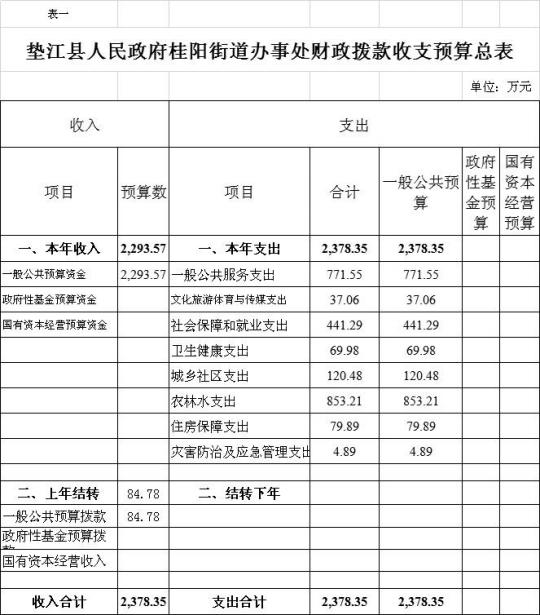 表二垫江县人民政府桂阳街道办事处一般公共预算财政拨款支出预算表单位 ：万元表三垫江县人民政府桂阳街道办事处一般公共预算财政拨款基本支出预算表单位 ：万元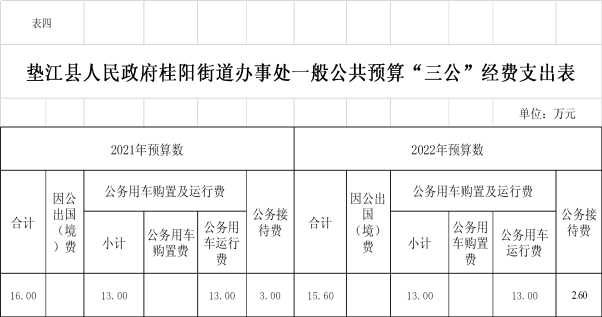 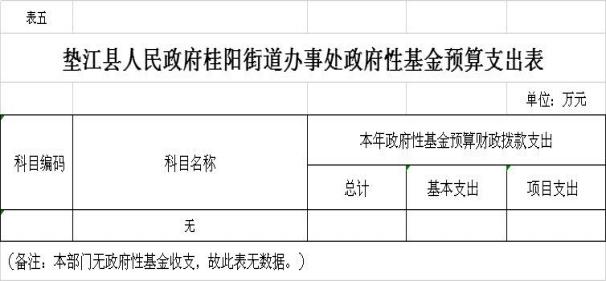 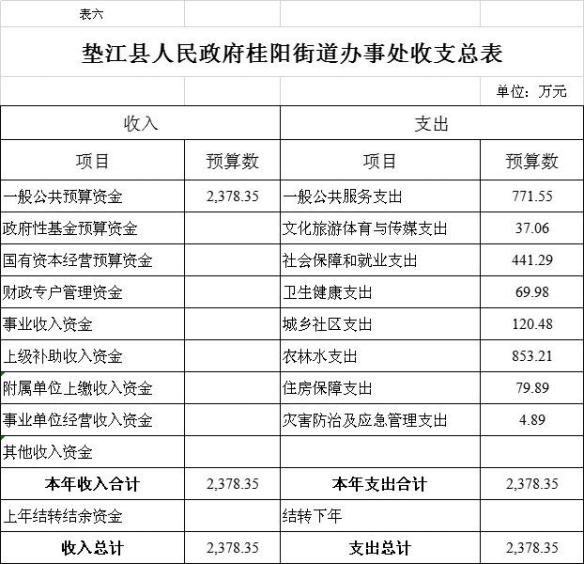 表七垫江县人民政府桂阳街道办事处收入总表单位 ：万元表八垫江县人民政府桂阳街道办事处支出总表单位 ：万元表九垫江县人民政府桂阳街道办事处政府采购预算明细表单位 ：万元（备注：本部门无政府采购预算，故此表无数据）表十垫江县人民政府桂阳街道办事处整体绩效目标表单位：万元表十一垫江县人民政府桂阳街道办事处 2022 年项目绩效目标表垫江县人民政府桂阳街道办事处 2022 年项目绩效目标表垫江县人民政府桂阳街道办事处 2022 年项目绩效目标表垫江县人民政府桂阳街道办事处 2022 年项目绩效目标表垫江县人民政府桂阳街道办事处 2022 年项目绩效目标表垫江县人民政府桂阳街道办事处 2022 年项目绩效目标表垫江县人民政府桂阳街道办事处 2022 年项目绩效目标表垫江县人民政府桂阳街道办事处 2022 年项目绩效目标表垫江县人民政府桂阳街道办事处 2022 年项目绩效目标表垫江县人民政府桂阳街道办事处 2022 年项目绩效目标表垫江县人民政府桂阳街道办事处 2022 年项目绩效目标表垫江县人民政府桂阳街道办事处 2022 年项目绩效目标表功能分类科目2022 年预算数科目编码科目名称小计基本支出项目支出合计合计2,378.352,197.57180.78201一般公共服务支出771.55771.5520103政府办公厅（室）及相关机构事务771.55771.552010301行政运行653.35653.352010350事业运行118.20118.20207文化旅游体育与传媒支出37.0632.065.0020701文化和旅游37.0632.065.002070109群众文化32.0632.062070199其他文化和旅游支出5.005.00208社会保障和就业支出441.29398.8942.4020801人力资源和社会保障管理事务117.38117.382080150事业运行117.38117.3820805行政事业单位养老支出233.79233.792080505机关事业单位基本养老保险缴费支 出106.52106.522080506机关事业单位职业年金缴费支出53.2653.262080599其他行政事业单位养老支出74.0274.0220811残疾人事业21.8521.852081199其他残疾人事业支出21.8521.8520820临时救助5.455.452082001临时救助支出5.455.4520821特困人员救助供养15.1015.102082101城市特困人员救助供养支出15.1015.1020828退役军人管理事务47.7147.712082850事业运行47.7147.71210卫生健康支出69.9869.9821011行政事业单位医疗69.9869.982101101行政单位医疗34.1334.132101102事业单位医疗35.8535.85212城乡社区支出120.48120.4821201城乡社区管理事务120.48120.482120104城管执法120.48120.48213农林水支出853.21724.72128.4921301农业农村283.05278.784.272130104事业运行278.78278.782130108病虫害控制3.003.002130122农业生产发展1.271.2721302林业和草原26.2226.222130205森林资源培育26.2226.2221303水利2.002.002130319江河湖库水系综合整治2.002.0021307农村综合改革541.94445.9496.002130705对村民委员会和村党支部的补助541.94445.9496.00221住房保障支出79.8979.8922102住房改革支出79.8979.892210201住房公积金79.8979.89224灾害防治及应急管理支出4.894.8922407自然灾害救灾及恢复重建支出4.894.892240703自然灾害救灾补助3.153.152240799其他自然灾害救灾及恢复重建支出1.741.74经济分类科目经济分类科目2022 年基本支出2022 年基本支出2022 年基本支出科目编码科目名称总计人员经费日常公用经费合计合计2,197.572,025.99171.58301工资福利支出1,502.831,502.8330101基本工资343.94343.9430102津贴补贴140.52140.5230103奖金149.64149.6430107绩效工资403.21403.2130108机关事业单位基本养老保险缴 费106.52106.5230109职业年金缴费53.2653.2630110职工基本医疗保险缴费69.9869.9830112其他社会保障缴费3.333.3330113住房公积金79.8979.8930114医疗费13.2813.2830199其他工资福利支出139.26139.26302商品和服务支出155.58155.5830201办公费23.5023.5030202印刷费24.3024.3030203咨询费2.002.0030205水费1.001.0030206电费6.506.5030207邮电费9.409.4030209物业管理费5.205.2030211差旅费39.0039.0030213维修（护）费5.605.6030214租赁费1.001.0030215会议费3.103.1030217公务接待费2.602.6030226劳务费1.901.9030239其他交通费用30.4830.48303对个人和家庭的补助523.16523.1630302退休费71.8271.8230305生活补助445.94445.9430307医疗费补助5.405.40310资本性支出16.0016.0031002办公设备购置15.0015.0031007信息网络及软件购置更新1.001.00科目科目总计一般公共预算拨款收入政府 性基 金预 算拨 款收 入国有 资本 经营 预算 拨款 收入财政 专户 管理 资金 收入事业 收入上级 补助 收入附属 单位 上缴 收入事业 单位 经营 收入上年 结转 结余 资金其他 收入科目编 码科目名称总计一般公共预算拨款收入政府 性基 金预 算拨 款收 入国有 资本 经营 预算 拨款 收入财政 专户 管理 资金 收入事业 收入上级 补助 收入附属 单位 上缴 收入事业 单位 经营 收入上年 结转 结余 资金其他 收入合计合计2,378.352,378.35201一般公共服务支出771.55771.5520103政府办公厅（室）及 相关机构事务771.55771.552010301行政运行653.35653.352010350事业运行118.20118.20207文化旅游体育与传媒 支出37.0637.0620701文化和旅游37.0637.062070109群众文化32.0632.062070199其他文化和旅游支 出5.005.00208社会保障和就业支出441.29441.2920801人力资源和社会保障 管理事务117.38117.382080150事业运行117.38117.3820805行政事业单位养老支 出233.79233.792080505机关事业单位基本 养老保险缴费支出106.52106.522080506机关事业单位职业 年金缴费支出53.2653.262080599其他行政事业单位 养老支出74.0274.0220811残疾人事业21.8521.852081199其他残疾人事业支 出21.8521.8520820临时救助5.455.452082001临时救助支出5.455.4520821特困人员救助供养15.1015.102082101城市特困人员救助 供养支出15.1015.1020828退役军人管理事务47.7147.712082850事业运行47.7147.71210卫生健康支出69.9869.9821011行政事业单位医疗69.9869.982101101行政单位医疗34.1334.132101102事业单位医疗35.8535.85212城乡社区支出120.48120.4821201城乡社区管理事务120.48120.482120104城管执法120.48120.48213农林水支出853.21853.2121301农业农村283.05283.052130104事业运行278.78278.782130108病虫害控制3.003.002130122农业生产发展1.271.2721302林业和草原26.2226.222130205森林资源培育26.2226.2221303水利2.002.002130319江河湖库水系综合 整治2.002.0021307农村综合改革541.94541.942130705对村民委员会和村 党支部的补助541.94541.94221住房保障支出79.8979.8922102住房改革支出79.8979.892210201住房公积金79.8979.89224灾害防治及应急管理 支出4.894.8922407自然灾害救灾及恢复 重建支出4.894.892240703自然灾害救灾补助3.153.152240799其他自然灾害救灾 及恢复重建支出1.741.74科目编码科目名称总计基本支出项目支出合计合计2,378.352,197.57180.78201一般公共服务支出771.55771.5520103政府办公厅（室）及相关机构事务771.55771.552010301行政运行653.35653.352010350事业运行118.20118.20207文化旅游体育与传媒支出37.0632.065.0020701文化和旅游37.0632.065.002070109群众文化32.0632.062070199其他文化和旅游支出5.005.00208社会保障和就业支出441.29398.8942.4020801人力资源和社会保障管理事务117.38117.382080150事业运行117.38117.3820805行政事业单位养老支出233.79233.792080505机关事业单位基本养老保险缴费 支出106.52106.522080506机关事业单位职业年金缴费支出53.2653.262080599其他行政事业单位养老支出74.0274.0220811残疾人事业21.8521.852081199其他残疾人事业支出21.8521.8520820临时救助5.455.452082001临时救助支出5.455.4520821特困人员救助供养15.1015.102082101城市特困人员救助供养支出15.1015.1020828退役军人管理事务47.7147.712082850事业运行47.7147.71210卫生健康支出69.9869.9821011行政事业单位医疗69.9869.982101101行政单位医疗34.1334.132101102事业单位医疗35.8535.85212城乡社区支出120.48120.4821201城乡社区管理事务120.48120.482120104城管执法120.48120.48213农林水支出853.21724.72128.4921301农业农村283.05278.784.272130104事业运行278.78278.782130108病虫害控制3.003.002130122农业生产发展1.271.2721302林业和草原26.2226.222130205森林资源培育26.2226.2221303水利2.002.002130319江河湖库水系综合整治2.002.0021307农村综合改革541.94445.9496.002130705对村民委员会和村党支部的补助541.94445.9496.00221住房保障支出79.8979.8922102住房改革支出79.8979.892210201住房公积金79.8979.89224灾害防治及应急管理支出4.894.8922407自然灾害救灾及恢复重建支出4.894.892240703自然灾害救灾补助3.153.152240799其他自然灾害救灾及恢复重建支 出1.741.74项目编 号项目总计一般公共预算拨款收入政府性 基金预 算拨款 收入国有资 本经营 预算拨 款收入财政专户管理资金收入事业 收入上级 补助 收入附属 单位 上缴 收入事业 单位 经营 收入其他收 入合计合计A货物B工程C服务部门（单位） 名称垫江县人民政府桂阳街道办事处垫江县人民政府桂阳街道办事处部门支出预算 数2,378.352,378.35当年整体绩 效目标在 2022 年街道强化基层组织建设，夯实基层基础工作；加强党风廉 政建设，打造风清气正队伍；强化街道统计工作，深化财税体制改  革；推进平安建设，深入开展综治维稳安全工作；加强社会管理，做好为民服务工作；强化城市管理，规范市容市貌；以党建为龙头， 抓好群团工作，完成县委、县政府交办的其他各项工作。在 2022 年街道强化基层组织建设，夯实基层基础工作；加强党风廉 政建设，打造风清气正队伍；强化街道统计工作，深化财税体制改  革；推进平安建设，深入开展综治维稳安全工作；加强社会管理，做好为民服务工作；强化城市管理，规范市容市貌；以党建为龙头， 抓好群团工作，完成县委、县政府交办的其他各项工作。在 2022 年街道强化基层组织建设，夯实基层基础工作；加强党风廉 政建设，打造风清气正队伍；强化街道统计工作，深化财税体制改  革；推进平安建设，深入开展综治维稳安全工作；加强社会管理，做好为民服务工作；强化城市管理，规范市容市貌；以党建为龙头， 抓好群团工作，完成县委、县政府交办的其他各项工作。在 2022 年街道强化基层组织建设，夯实基层基础工作；加强党风廉 政建设，打造风清气正队伍；强化街道统计工作，深化财税体制改  革；推进平安建设，深入开展综治维稳安全工作；加强社会管理，做好为民服务工作；强化城市管理，规范市容市貌；以党建为龙头， 抓好群团工作，完成县委、县政府交办的其他各项工作。在 2022 年街道强化基层组织建设，夯实基层基础工作；加强党风廉 政建设，打造风清气正队伍；强化街道统计工作，深化财税体制改  革；推进平安建设，深入开展综治维稳安全工作；加强社会管理，做好为民服务工作；强化城市管理，规范市容市貌；以党建为龙头， 抓好群团工作，完成县委、县政府交办的其他各项工作。绩效指标指标指标权 重计量单位指标性质指标值绩效指标村级道路以及背街小巷清扫 保洁面积10平方米≥300000绩效指标人大代表考察调研次数10次≥2绩效指标补助发放及时性10无定性优绩效指标开展各项文化娱乐活动，居 民满意率10%≥90调解纠纷成功率10%≥95网格居民安全感10%≥85辖区居民社保参保率10%≥90实现机关节能降耗10无定性优新冠知识科普普及率10%≥95网格入户走访率10%≥90填报单 位：垫江县人民政府桂阳街道办事处垫江县人民政府桂阳街道办事处垫江县人民政府桂阳街道办事处垫江县人民政府桂阳街道办事处垫江县人民政府桂阳街道办事处垫江县人民政府桂阳街道办事处垫江县人民政府桂阳街道办事处项目名称项目名称村社区办公费村社区办公费项目负责人及联系电 话项目负责人及联系电 话潘老师：74613306潘老师：74613306主管部门主管部门党群办公室党群办公室实施单位实施单位各村社区各村社区预算执行率权重（%)：预算执行率权重（%)：预算执行率权重（%)：预算执行率权重（%)：100100100100资金情况（元）资金情况（元）年度资金总额：年度资金总额：380,000380,000380,000380,000资金情况（元）资金情况（元）其中：财政拨款其中：财政拨款380,000380,000380,000380,000资金情况（元）资金情况（元）其他资金其他资金总体目 标保障村社区机构的正常运转，实现高效运行。保障村社区机构的正常运转，实现高效运行。保障村社区机构的正常运转，实现高效运行。保障村社区机构的正常运转，实现高效运行。保障村社区机构的正常运转，实现高效运行。保障村社区机构的正常运转，实现高效运行。保障村社区机构的正常运转，实现高效运行。绩 效 指一级指标二级指标三级指标指标性质指标值计量单位权重（%）绩 效 指产出指标质量指标保障村级机构 运转率=100%10标时效指标资金发放及时 率=100%10标数量指标村数量=4个5标数量指标社区数量=10个5标数量指标村补助标准=20000元10标数量指标社区补助标准=30000元10标成本指标总金额=380000元10标效益指标社会效益指标项目实施效果定性好30标满意度指标服务对象满意度 指标人民群众满意 率≥90%10填报单 位：垫江县人民政府桂阳街道办事处垫江县人民政府桂阳街道办事处垫江县人民政府桂阳街道办事处垫江县人民政府桂阳街道办事处垫江县人民政府桂阳街道办事处垫江县人民政府桂阳街道办事处垫江县人民政府桂阳街道办事处项目名称项目名称服务群众经费服务群众经费项目负责人及联系电 话项目负责人及联系电 话潘老师：74613306潘老师：74613306主管部门主管部门党群办公室党群办公室实施单位实施单位各村社区各村社区预算执行率权重（%)：预算执行率权重（%)：预算执行率权重（%)：预算执行率权重（%)：100100100100资金情况（元）资金情况（元）年度资金总额：年度资金总额：580,000580,000580,000580,000资金情况（元）资金情况（元）其中：财政拨款其中：财政拨款580,000580,000580,000580,000资金情况（元）资金情况（元）其他资金其他资金总体目 标为了保证服务群众工作的顺利开展，保证人民群众的合理诉求，解决人民群众的困难， 确保工作落实到位，让人民群众少跑路，提高办事效率。为了保证服务群众工作的顺利开展，保证人民群众的合理诉求，解决人民群众的困难， 确保工作落实到位，让人民群众少跑路，提高办事效率。为了保证服务群众工作的顺利开展，保证人民群众的合理诉求，解决人民群众的困难， 确保工作落实到位，让人民群众少跑路，提高办事效率。为了保证服务群众工作的顺利开展，保证人民群众的合理诉求，解决人民群众的困难， 确保工作落实到位，让人民群众少跑路，提高办事效率。为了保证服务群众工作的顺利开展，保证人民群众的合理诉求，解决人民群众的困难， 确保工作落实到位，让人民群众少跑路，提高办事效率。为了保证服务群众工作的顺利开展，保证人民群众的合理诉求，解决人民群众的困难， 确保工作落实到位，让人民群众少跑路，提高办事效率。为了保证服务群众工作的顺利开展，保证人民群众的合理诉求，解决人民群众的困难， 确保工作落实到位，让人民群众少跑路，提高办事效率。绩 效 指 标一级指标二级指标三级指标指标性质指标值计量单位权重（%）绩 效 指 标产出指标质量指标服务群众工作 覆盖率≥90%10绩 效 指 标产出指标时效指标资金发放及时 率=100%10数量指标村数量=4个5数量指标社区数量=10个5数量指标村补助标准=20000元10数量指标社区补助标准=50000元10成本指标总金额=580000元10效益指标社会效益指标项目实施效果定性好30满意度指标服务对象满意度 指标人民群众满意 率≥90%10填报单 位：垫江县人民政府桂阳街道办事处垫江县人民政府桂阳街道办事处垫江县人民政府桂阳街道办事处垫江县人民政府桂阳街道办事处垫江县人民政府桂阳街道办事处垫江县人民政府桂阳街道办事处垫江县人民政府桂阳街道办事处项目名称项目名称水利发展资金水利发展资金项目负责人及联系电 话项目负责人及联系电 话席老师：74502002席老师：74502002主管部门主管部门农业服务中心农业服务中心实施单位实施单位农业服务中心农业服务中心预算执行率权重（%)：预算执行率权重（%)：预算执行率权重（%)：预算执行率权重（%)：100100100100资金情况（元）资金情况（元）年度资金总额：年度资金总额：20,00020,00020,00020,000资金情况（元）资金情况（元）其中：财政拨款其中：财政拨款20,00020,00020,00020,000资金情况（元）资金情况（元）其他资金其他资金总体目 标保证水利设施的良好运转，防止水利设施损毁。保证水利设施的良好运转，防止水利设施损毁。保证水利设施的良好运转，防止水利设施损毁。保证水利设施的良好运转，防止水利设施损毁。保证水利设施的良好运转，防止水利设施损毁。保证水利设施的良好运转，防止水利设施损毁。保证水利设施的良好运转，防止水利设施损毁。绩 效 指 标一级指标二级指标三级指标指标性质指标值计量单位权重（%）绩 效 指 标产出指标质量指标水利设施运转 率≥95%20绩 效 指 标产出指标时效指标资金发放及时 率=100%10数量指标河道整治=200米20成本指标总金额=20000元10效益指标社会效益指标项目实施效果定性好30满意度指标服务对象满意度 指标人民群众满意 率≥90%10填报单 位：垫江县人民政府桂阳街道办事处垫江县人民政府桂阳街道办事处垫江县人民政府桂阳街道办事处垫江县人民政府桂阳街道办事处垫江县人民政府桂阳街道办事处垫江县人民政府桂阳街道办事处垫江县人民政府桂阳街道办事处项目名称项目名称林业改革发展和林业生态保护林业改革发展和林业生态保护项目负责人及联系电 话项目负责人及联系电 话席老师：74502002席老师：74502002主管部门主管部门农业服务中心农业服务中心实施单位实施单位农业服务中心农业服务中心预算执行率权重（%)：预算执行率权重（%)：预算执行率权重（%)：预算执行率权重（%)：100100100100资金情况（元）资金情况（元）年度资金总额：年度资金总额：262,200262,200262,200262,200资金情况（元）资金情况（元）其中：财政拨款其中：财政拨款262,200262,200262,200262,200资金情况（元）资金情况（元）其他资金其他资金总体目 标林业改革发展和林业生态保护恢复，提高国土绿化率，增加森林覆盖林业改革发展和林业生态保护恢复，提高国土绿化率，增加森林覆盖林业改革发展和林业生态保护恢复，提高国土绿化率，增加森林覆盖林业改革发展和林业生态保护恢复，提高国土绿化率，增加森林覆盖林业改革发展和林业生态保护恢复，提高国土绿化率，增加森林覆盖林业改革发展和林业生态保护恢复，提高国土绿化率，增加森林覆盖林业改革发展和林业生态保护恢复，提高国土绿化率，增加森林覆盖绩 效 指 标一级指标二级指标三级指标指标性质指标值计量单位权重（%）绩 效 指 标产出指标质量指标林苗成活率≥95%10绩 效 指 标产出指标质量指标森林恢复率≥90%10绩 效 指 标产出指标时效指标资金发放及时 率=100%10数量指标森林恢复≥500亩10数量指标森林改造≥1100亩10数量指标森林除病虫≥1000亩10成本指标总金额=262200元10效益指标社会效益指标项目实施效果定性好20满意度指标服务对象满意度 指标人民群众满意 率≥90%10填报单 位：垫江县人民政府桂阳街道办事处垫江县人民政府桂阳街道办事处垫江县人民政府桂阳街道办事处垫江县人民政府桂阳街道办事处垫江县人民政府桂阳街道办事处垫江县人民政府桂阳街道办事处垫江县人民政府桂阳街道办事处项目名称项目名称中央自然灾害资金中央自然灾害资金项目负责人及联系电 话项目负责人及联系电 话陈老师：74508651陈老师：74508651主管部门主管部门民政和社会事务科民政和社会事务科实施单位实施单位民政和社会事务科民政和社会事务科预算执行率权重（%)：预算执行率权重（%)：预算执行率权重（%)：预算执行率权重（%)：100100100100资金情况（元）资金情况（元）年度资金总额：年度资金总额：31,50031,50031,50031,500资金情况（元）资金情况（元）其中：财政拨款其中：财政拨款31,50031,50031,50031,500资金情况（元）资金情况（元）其他资金其他资金总体目 标中央自然灾害救灾资金预算（渝财建【2020】155 号），解决困难群众生活救助。中央自然灾害救灾资金预算（渝财建【2020】155 号），解决困难群众生活救助。中央自然灾害救灾资金预算（渝财建【2020】155 号），解决困难群众生活救助。中央自然灾害救灾资金预算（渝财建【2020】155 号），解决困难群众生活救助。中央自然灾害救灾资金预算（渝财建【2020】155 号），解决困难群众生活救助。中央自然灾害救灾资金预算（渝财建【2020】155 号），解决困难群众生活救助。中央自然灾害救灾资金预算（渝财建【2020】155 号），解决困难群众生活救助。绩 效一级指标二级指标三级指标指标性质指标值计量单位权重（%）指 标产出指标质量指标救济资金覆盖 率≥95%15指 标产出指标时效指标资金发放及时 率=100%15指 标产出指标数量指标困难群众生活 救助=91人15指 标产出指标成本指标总金额=31500元15指 标效益指标社会效益指标项目实施效果定性好30指 标满意度指标服务对象满意度 指标人民群众满意 率≥90%10填报单 位：垫江县人民政府桂阳街道办事处垫江县人民政府桂阳街道办事处垫江县人民政府桂阳街道办事处垫江县人民政府桂阳街道办事处垫江县人民政府桂阳街道办事处垫江县人民政府桂阳街道办事处垫江县人民政府桂阳街道办事处项目名称项目名称中央自然灾害资金中央自然灾害资金项目负责人及联系电 话项目负责人及联系电 话陈老师：74508651陈老师：74508651主管部门主管部门民政和社会事务科民政和社会事务科实施单位实施单位民政和社会事务科民政和社会事务科预算执行率权重（%)：预算执行率权重（%)：预算执行率权重（%)：预算执行率权重（%)：100100100100资金情况（元）资金情况（元）年度资金总额：年度资金总额：17,40017,40017,40017,400资金情况（元）资金情况（元）其中：财政拨款其中：财政拨款17,40017,40017,40017,400资金情况（元）资金情况（元）其他资金其他资金总体目 标2020 年中央自然灾害救灾资金预算（渝财建【2020】345 号），解决自然灾害恢复重 建。2020 年中央自然灾害救灾资金预算（渝财建【2020】345 号），解决自然灾害恢复重 建。2020 年中央自然灾害救灾资金预算（渝财建【2020】345 号），解决自然灾害恢复重 建。2020 年中央自然灾害救灾资金预算（渝财建【2020】345 号），解决自然灾害恢复重 建。2020 年中央自然灾害救灾资金预算（渝财建【2020】345 号），解决自然灾害恢复重 建。2020 年中央自然灾害救灾资金预算（渝财建【2020】345 号），解决自然灾害恢复重 建。2020 年中央自然灾害救灾资金预算（渝财建【2020】345 号），解决自然灾害恢复重 建。绩 效 指 标一级指标二级指标三级指标指标性质指标值计量单位权重（%）绩 效 指 标产出指标质量指标受灾居民覆盖 率≥90%15绩 效 指 标产出指标时效指标资金发放及时 率=100%15绩 效 指 标产出指标数量指标自然灾害后恢 复重建=4户15成本指标总金额=17400元15效益指标社会效益指标项目实施效果定性好30满意度指标服务对象满意度 指标人民群众满意 率≥90%10填报单 位：垫江县人民政府桂阳街道办事处垫江县人民政府桂阳街道办事处垫江县人民政府桂阳街道办事处垫江县人民政府桂阳街道办事处垫江县人民政府桂阳街道办事处垫江县人民政府桂阳街道办事处垫江县人民政府桂阳街道办事处项目名称项目名称农业支持保护补贴农业支持保护补贴项目负责人及联系电 话项目负责人及联系电 话席老师：74502002席老师：74502002主管部门主管部门农业服务中心农业服务中心实施单位实施单位农业服务中心农业服务中心预算执行率权重（%)：预算执行率权重（%)：预算执行率权重（%)：预算执行率权重（%)：100100100100资金情况（元）资金情况（元）年度资金总额：年度资金总额：12,70012,70012,70012,700资金情况（元）资金情况（元）其中：财政拨款其中：财政拨款12,70012,70012,70012,700资金情况（元）资金情况（元）其他资金其他资金总体目 标农业生产补贴资金，保障农业生产发展。农业生产补贴资金，保障农业生产发展。农业生产补贴资金，保障农业生产发展。农业生产补贴资金，保障农业生产发展。农业生产补贴资金，保障农业生产发展。农业生产补贴资金，保障农业生产发展。农业生产补贴资金，保障农业生产发展。绩 效 指 标一级指标二级指标三级指标指标性质指标值计量单位权重（%）绩 效 指 标产出指标质量指标生产补贴资金 到户率≥90%15绩 效 指 标产出指标时效指标资金发放及时 率=100%15绩 效 指 标产出指标数量指标补贴农业生产≥15亩15绩 效 指 标产出指标成本指标总金额=12700元15绩 效 指 标效益指标社会效益指标项目实施效果定性好30满意度指标服务对象满意度 指标人民群众满意 率≥90%10填报单 位：垫江县人民政府桂阳街道办事处垫江县人民政府桂阳街道办事处垫江县人民政府桂阳街道办事处垫江县人民政府桂阳街道办事处垫江县人民政府桂阳街道办事处垫江县人民政府桂阳街道办事处垫江县人民政府桂阳街道办事处项目名称项目名称病虫害控制病虫害控制项目负责人及联系电 话项目负责人及联系电 话席老师：74502002席老师：74502002主管部门主管部门农业服务中心农业服务中心实施单位实施单位农业服务中心农业服务中心预算执行率权重（%)：预算执行率权重（%)：预算执行率权重（%)：预算执行率权重（%)：100100100100资金情况（元）资金情况（元）年度资金总额：年度资金总额：30,00030,00030,00030,000资金情况（元）资金情况（元）其中：财政拨款其中：财政拨款30,00030,00030,00030,000资金情况（元）资金情况（元）其他资金其他资金总体目 标严控辖区内农业生产病虫害，保证粮食生产取得丰收。严控辖区内农业生产病虫害，保证粮食生产取得丰收。严控辖区内农业生产病虫害，保证粮食生产取得丰收。严控辖区内农业生产病虫害，保证粮食生产取得丰收。严控辖区内农业生产病虫害，保证粮食生产取得丰收。严控辖区内农业生产病虫害，保证粮食生产取得丰收。严控辖区内农业生产病虫害，保证粮食生产取得丰收。绩 效 指 标一级指标二级指标三级指标指标性质指标值计量单位权重（%）绩 效 指 标产出指标质量指标水稻病虫害控 制率≥95%15绩 效 指 标产出指标时效指标资金发放及时 率=100%10绩 效 指 标产出指标数量指标农药=2吨15绩 效 指 标产出指标数量指标喷雾器=10台10绩 效 指 标产出指标成本指标总金额=30000元10绩 效 指 标效益指标社会效益指标项目实施效果定性好30绩 效 指 标满意度指标服务对象满意度 指标人民群众满意 率≥90%10填报单 位：垫江县人民政府桂阳街道办事处垫江县人民政府桂阳街道办事处垫江县人民政府桂阳街道办事处垫江县人民政府桂阳街道办事处垫江县人民政府桂阳街道办事处垫江县人民政府桂阳街道办事处垫江县人民政府桂阳街道办事处项目名称项目名称城市特困人员救助城市特困人员救助项目负责人及联系电 话项目负责人及联系电 话陈老师：74508651陈老师：74508651主管部门主管部门民政和社会事务科民政和社会事务科实施单位实施单位民政和社会事务科民政和社会事务科预算执行率权重（%)：预算执行率权重（%)：预算执行率权重（%)：预算执行率权重（%)：100100100100资金情况（元）资金情况（元）年度资金总额：年度资金总额：151,000151,000151,000151,000资金情况（元）资金情况（元）其中：财政拨款其中：财政拨款151,000151,000151,000151,000资金情况（元）资金情况（元）其他资金其他资金总体目 标城市特困人员生活补贴，解决困难群众基本生活保障。城市特困人员生活补贴，解决困难群众基本生活保障。城市特困人员生活补贴，解决困难群众基本生活保障。城市特困人员生活补贴，解决困难群众基本生活保障。城市特困人员生活补贴，解决困难群众基本生活保障。城市特困人员生活补贴，解决困难群众基本生活保障。城市特困人员生活补贴，解决困难群众基本生活保障。绩 效 指 标一级指标二级指标三级指标指标性质指标值计量单位权重（%）绩 效 指 标产出指标质量指标特困人员救助 率≥95%20绩 效 指 标产出指标时效指标资金发放及时 率=100%10绩 效 指 标产出指标数量指标救助城市特困 人员≥405人20绩 效 指 标产出指标成本指标总金额=151000元10绩 效 指 标效益指标社会效益指标项目实施效果定性好30绩 效 指 标满意度指标服务对象满意度 指标人民群众满意 率≥90%10填报单 位：垫江县人民政府桂阳街道办事处项目名称项目名称临时救助临时救助项目负责人及联系电 话项目负责人及联系电 话陈老师：74508651陈老师：74508651主管部门主管部门民政和社会事务科民政和社会事务科实施单位实施单位民政和社会事务科民政和社会事务科预算执行率权重（%)：预算执行率权重（%)：预算执行率权重（%)：预算执行率权重（%)：100100100100资金情况（元）资金情况（元）年度资金总额：年度资金总额：54,50054,50054,50054,500资金情况（元）资金情况（元）其中：财政拨款其中：财政拨款54,50054,50054,50054,500资金情况（元）资金情况（元）其他资金其他资金总体目 标中央自然灾害救灾资金，解决人民群众生活、生病等困难救助，体现党和国家温暖。中央自然灾害救灾资金，解决人民群众生活、生病等困难救助，体现党和国家温暖。中央自然灾害救灾资金，解决人民群众生活、生病等困难救助，体现党和国家温暖。中央自然灾害救灾资金，解决人民群众生活、生病等困难救助，体现党和国家温暖。中央自然灾害救灾资金，解决人民群众生活、生病等困难救助，体现党和国家温暖。中央自然灾害救灾资金，解决人民群众生活、生病等困难救助，体现党和国家温暖。中央自然灾害救灾资金，解决人民群众生活、生病等困难救助，体现党和国家温暖。绩 效 指 标一级指标二级指标三级指标指标性质指标值计量单位权重（%）绩 效 指 标产出指标质量指标特大病困难户 资金救助率≥90%20绩 效 指 标产出指标质量指标绩 效 指 标产出指标时效指标资金发放及时 率=100%10绩 效 指 标产出指标数量指标特困人员临时 救助=65人20绩 效 指 标产出指标成本指标总金额=54500元10绩 效 指 标效益指标社会效益指标项目实施效果定性好30绩 效 指 标满意度指标服务对象满意度 指标人民群众满意 率>90%10填报单 位：垫江县人民政府桂阳街道办事处垫江县人民政府桂阳街道办事处垫江县人民政府桂阳街道办事处垫江县人民政府桂阳街道办事处项目名称项目名称残疾人事业发展资金项目负责人及联系电 话陈老师：74508651主管部门主管部门民政和社会事务科实施单位民政和社会事务科预算执行率权重（%)：预算执行率权重（%)：预算执行率权重（%)：预算执行率权重（%)：100100100100资金情况（元）资金情况（元）年度资金总额：年度资金总额：218,500218,500218,500218,500资金情况（元）资金情况（元）其中：财政拨款其中：财政拨款218,500218,500218,500218,500资金情况（元）资金情况（元）其他资金其他资金总体目 标解决残疾人生产、生活困难，扶持残疾事业发展。解决残疾人生产、生活困难，扶持残疾事业发展。解决残疾人生产、生活困难，扶持残疾事业发展。解决残疾人生产、生活困难，扶持残疾事业发展。解决残疾人生产、生活困难，扶持残疾事业发展。解决残疾人生产、生活困难，扶持残疾事业发展。解决残疾人生产、生活困难，扶持残疾事业发展。绩 效 指 标一级指标二级指标三级指标指标性质指标值计量单位权重（%）绩 效 指 标产出指标质量指标残疾人救助率≥95%15绩 效 指 标产出指标时效指标资金发放及时 率=100%10绩 效 指 标产出指标数量指标残疾人生活救 助=212人15绩 效 指 标产出指标数量指标残疾人事业发 展=60人15绩 效 指 标产出指标成本指标总金额=218500元15绩 效 指 标效益指标社会效益指标项目实施效果定性好20绩 效 指 标满意度指标服务对象满意度 指标人民群众满意 率≥90%10填报单 位：垫江县人民政府桂阳街道办事处垫江县人民政府桂阳街道办事处垫江县人民政府桂阳街道办事处垫江县人民政府桂阳街道办事处项目名称项目名称图书馆、文化馆（站）免费开放 专项资金项目负责人及联系电 话张老师：74636053主管部门主管部门社区文化服务中心实施单位各村社区预算执行率权重(%)：预算执行率权重(%)：预算执行率权重(%)：100100资金情况（元）资金情况（元）年度资金总额：50,00050,000资金情况（元）资金情况（元）其中：财政拨款50,00050,000其他资金其他资金总体目 标图书馆、文化馆（站）全面免费开放，增强人民群众自觉学习，丰富人民群众生活。图书馆、文化馆（站）全面免费开放，增强人民群众自觉学习，丰富人民群众生活。图书馆、文化馆（站）全面免费开放，增强人民群众自觉学习，丰富人民群众生活。图书馆、文化馆（站）全面免费开放，增强人民群众自觉学习，丰富人民群众生活。图书馆、文化馆（站）全面免费开放，增强人民群众自觉学习，丰富人民群众生活。图书馆、文化馆（站）全面免费开放，增强人民群众自觉学习，丰富人民群众生活。图书馆、文化馆（站）全面免费开放，增强人民群众自觉学习，丰富人民群众生活。绩 效 指 标一级指标二级指标三级指标指标性质指标值计量单位权重（%）绩 效 指 标产出指标质量指标场馆开放率≥90%15绩 效 指 标产出指标时效指标资金发放及时 率=100%15绩 效 指 标产出指标数量指标免费开放场馆 数=14个15绩 效 指 标产出指标成本指标总金额=50000元15绩 效 指 标效益指标社会效益指标项目实施效果定性好30绩 效 指 标满意度指标服务对象满意度 指标人民群众满意 率≥90%10